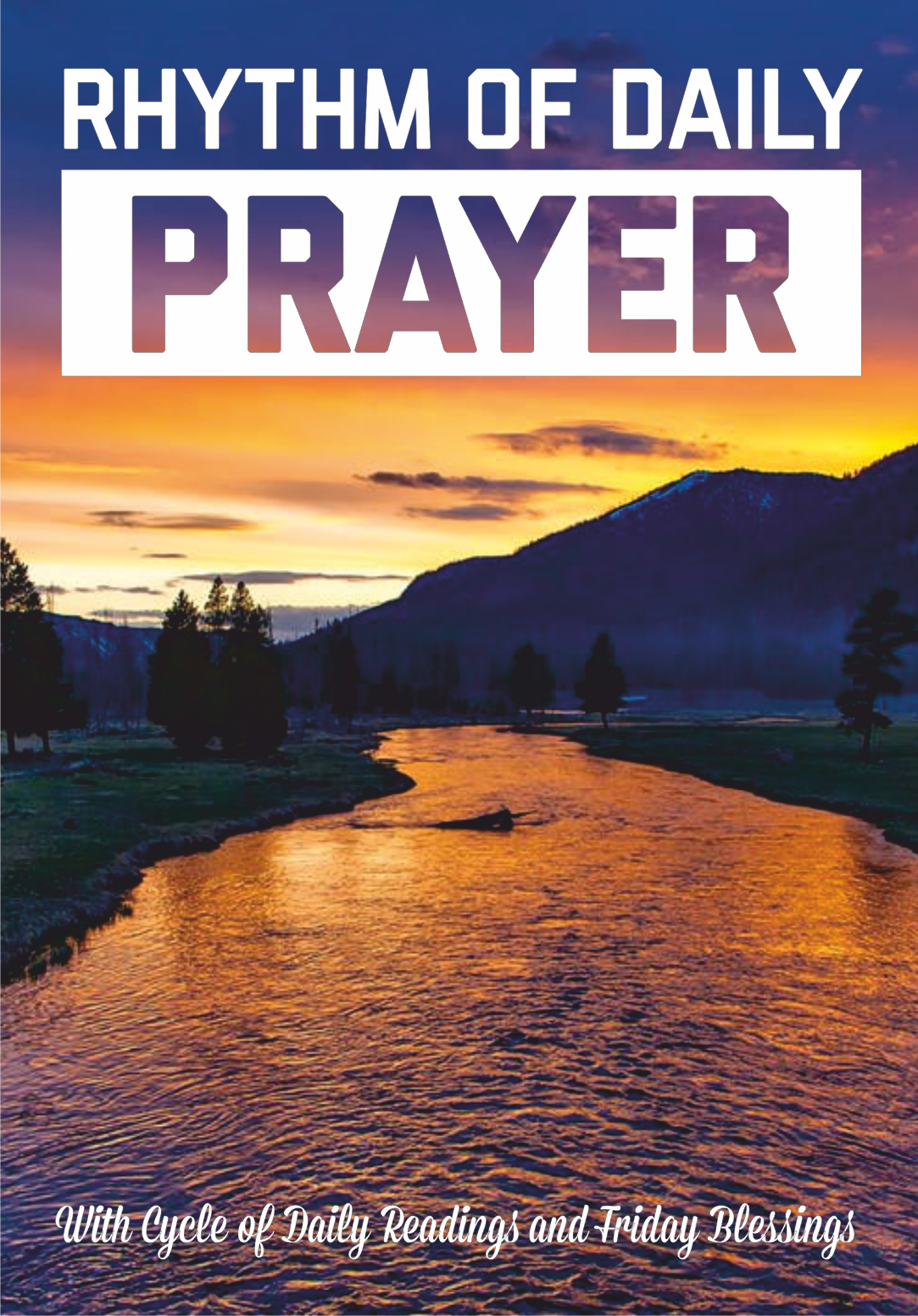 We bless each business and place of work. We bless you so that whatever you turn your hand to which is wholesome may be fruitful and profitable, that the work of your hands may be fruitful and prosperous, and that you will have enough to live and enough to give.We bless each place of learning to be a safe and secure environment where teachers, pupils and support staff may flourish and thrive. We bless each child and student to have an increased capacity to learn and grow, able to develop good, healthy, helpful relationships.  We speak to every local church in our community and speak the blessings of the Lord upon you. In the name of Jesus we bless you that the Holy Spirit and the Word of God may flow freely and fully, that each minister and leader may know the power and presence of God, and may be convicted and empowered to faithfully interpret and preach the Word, to generously and graciously model the servant-heart of Christ and the love of the Father, and to share the comfort of the Spirit. We bless each Christian community to be a thriving and saturated place of God’s presence, knowing the fullness of His peace, provision and power. We bless you to respond to His leading, to recognise and respond to the voice of the Spirit and to be drawn into an ever-deepening relationship with the living God. We bless each person in the community to discover the life-changing truth of His forgiveness and acceptance and to experience first-hand the wonder of new life in Him, the joy of being children and citizens of His kingdom, and the miracle of His indwelling presence by the Holy Spirit.    In the name of Jesus and to His glory,Amen. 25FRIDAY BLESSINGSOn Friday mornings, we speak blessings over our churches and our communities. Below is an example you may want to follow, but do feel free to let the Lord lead you. You may want to stand and face the town or people you are speaking blessings over, stretching out your hands toward them as a simple way of acknowledging your intention before the Lord both to bless and to be a blessing to them.  Precious Heavenly Father, we thank You that You have saved us, redeemed us and established us in Your Kingdom as priests to serve You (Rev 1:6). Just as You called Your priests of old to proclaim blessings, so we take up our priestly mantle, and by the authority You have given us in the name of Jesus, we speak to every household in this town and surrounds and say to you: “We bless you in the name of the Lord. We bless your marriages. We bless the relationships between husbands and wives, that they may be strong, cultivating deep roots of love, walking in forgiveness toward each other; united, speaking with one heart and one voice.  We bless fathers to have hearts turned to their children, and children to have their hearts turned to their fathers. We bless mothers to form deep, strong and healthy relationships with their children. We bless you, fathers and mothers, to be strengthened and refreshed as you carry out your responsibilities and as you set a good and godly example for your children. We bless wider family relationships that they may be strong and deep, that there may be love, peace and understanding flowing freely between each other. In the name of Jesus, we bless every wholesome and supportive friendship, to be deepened and strengthened.We bless the health and well-being of this community, that you may be strong and well. We bless you in the name of Jesus and speak against any and all sickness and disease that seek to invade this community. We say to all the residents; be strong and healthy. To those who are sick, we bless you to make a speedy and full recovery in Jesus’ name. 24INDEXIntroduction to the Rhythm of Daily Prayer………	  2Morning Prayer …………………………………..    3Lunchtime Prayer ………………………………...    6Evening Prayer …………………………………...    8Night Prayer (Compline) …………………………  10Cycle of Daily Readings …………………………..  12Friday Blessings …………………………………..  24An Introduction to the Rhythm of Daily PrayerThis Rhythm of Daily Prayer is modelled on the one used at Ffald-y-Brenin. My heart’s cry is that it will be an instrument that the Lord will use to lead you into His blessing, and that it will enable you to walk in step with the Holy Spirit through the day, infusing the whole of your day with the knowledge of His Presence and allowing Him to speak to, and with, you as you journey through the day.  Although liturgy has been used, it is simply to provide a trellis (or framework) around which you can meet with the Lord. There is lots of space for the Holy Spirit to break in and minister; so be receptive to His still, small voice. It is not a script to be religiously followed, but a simple tool to help introduce a regular rhythm to your prayer life as a means of building your day around prayer rather than trying to fit prayer into your day. Each morning and evening prayer is accompanied by a Bible reading with the first reading forming part of the Morning Prayer and the second reading as part of Evening Prayer. This will enable you to read through the entire New Testament and Proverbs twice a year, and through the book of Psalms once. Of course, you may feel that the Lord is leading you to read a different portion of Scripture on any given day. That is fine. Feel free to be open to His leading. I would, however, encourage you to read the Scripture portion aloud and slowly, reflecting on what you are reading and inviting the Lord to speak and minister to you. This draws on an ancient method of Bible reading called ‘Lectio Divina’, or ‘Divine Reading.’ It is a helpful, interactive method that acknowledges that God’s word is living and active, and that He wants to speak to us through it and invite a response to what He is saying. You may also want to keep a journal, taking a moment during (or after) your prayer time to record what you feel the Lord has revealed to you or prompted you to do. You will also note that some of the text is in normal font while some is in bold-type. If you are doing this as part of a group, have one person lead, reading the text in normal type, with the group responding by reading the text in bold-type. Read slowly, thoughtfully and prayerfully. Friday mornings provide an opportunity to speak blessings over your local community and over those you meet. Here is an example of a daily rhythm of prayer. Feel free to adapt it to suit your circumstances. Be blessed!Morning Prayer:		9.30amLunchtime Prayer: 	1.30pmEvening Prayer: 		7.00pmNight Prayer: 		9.30pm2December1st:	Titus 1 			| 	Titus 22nd:	Titus 3 			| 	Philemon 13rd:	Hebrews 1 		| 	Hebrews 24th:	Hebrews 3 		| 	Hebrews 45th:	Hebrews 5 		|	Hebrews 66th:	Hebrews 7 		| 	Hebrews 87th:	Hebrews 9 		| 	Hebrews 108th:	Hebrews 11 		| 	Hebrews 129th:	Hebrews 13 		| 	James 110th:	James 2 		| 	James 311th:	James 4 		| 	James 512th:	1 Peter 1 		| 	1 Peter 213th:	1 Peter 3 		| 	1 Peter 414th:	1 Peter 5 		| 	2 Peter 115th:	2 Peter 2 		| 	2 Peter 316th:	1 John 1 		| 	1 John 217th:	1 John 3 		| 	1 John 418th:	1 John 5 		| 	2 John19th:	3 John 			| 	Jude20th:	Revelation 1 		| 	Revelation 221st:	Revelation 3 		|	Revelation 422nd:	Revelation 5 		| 	Revelation 623rd:	Revelation 7 		| 	Revelation 824th:	Revelation 9 		| 	Revelation 1025th:	Revelation 11		| 	Revelation 1226th:	Revelation 13 		| 	Revelation 1427th:	Revelation 15 		| 	Revelation 1628th:	Revelation 17		| 	Revelation 1829th:	Revelation 19 		| 	Revelation 2030th:	Revelation 21 		| 	Revelation 2223 November 1st:	1 Corinthians 8		| 	1 Corinthians 92nd:	1 Corinthians 10 	| 	1 Corinthians 113rd:	1 Corinthians 12 	|	 1 Corinthians 134th:	1 Corinthians 14 	| 	1 Corinthians 155th:	1 Corinthians 16 	| 	2 Corinthians 16th:	2 Corinthians 2 	| 	2 Corinthians 37th:	2 Corinthians 4 	| 	2 Corinthians 58th:	2 Corinthians 6 	| 	2 Corinthians 79th:	2 Corinthians 8 	| 	2 Corinthians 910th:	2 Corinthians 10 	| 	2 Corinthians 1111th:	2 Corinthians 12 	| 	2 Corinthians 1312th:	Galatians 1 		| 	Galatians 213th:	Galatians 3 		| 	Galatians 414th:	Galatians 5 		| 	Galatians 615th:	Ephesians 1 		| 	Ephesians 216th:	Ephesians 3 		| 	Ephesians 417th:	Ephesians 5 		| 	Ephesians 618th:	Philippians 1 		|	Philippians 219th:	Philippians 3 		| 	Philippians 420th:	Colossians 1 		| 	Colossians 221st:	Colossians 3 		| 	Colossians 422nd:	1 Thessalonians 1 	| 	1 Thessalonians 223rd:	1 Thessalonians 3 	| 	1 Thessalonians 424th:	2 Thessalonians 1 	| 	1 Thessalonians 225th:	2 Thessalonians 3 	| 	2 Thessalonians 426th:	1 Timothy 1 		| 	1 Timothy 227th:	1 Timothy 3 		| 	1 Timothy 428th:	1 Timothy 5 		| 	1 Timothy 629th:	2 Timothy 1 		| 	2 Timothy 230th:	2 Timothy 3 		| 	2 Timothy 422MORNING PRAYERStart with a time of silence, quieting your heart in the Lord’s presence and inviting Him to meet with you. O Lord, open my lips, and my mouth will declare Your praise. (Psalm 51:15 ESV) Blessed are You great and mighty God;We give You glory, honour and praise both now and forevermore!Sing: 	Choose a worship song (or hymn) and prayerfully sing it to the Lord, reflecting on the words you are offering to Him. Sing from the heart - not simply from the head. Invite Him to inhabit your praises.  But this I call to mind, and therefore I have hope: The steadfast love of the LORD never ceases; his mercies never come to an end; they are new every morning; great is your faithfulness. “The LORD is my portion,” says my soul, “therefore I will hope in him.” The LORD is good to those who wait for him, to the soul who seeks him. It is good that one should wait quietly for the salvation of the LORD. (Lam 3:21-26 ESV)In a moment of quiet reflection, invite the Lord to be enthroned anew in your life in every situation, in every circumstance and in every relationship. Ask Him to bring to mind any situation or circumstance that He wants you to lift to Him in prayer.  If there is anything in your life right now that has left you feeling hopeless, stressed, weary or overwhelmed, bring it to the Lord and invite the God of hope to renew your hope. With this in mind, read the following Scripture:May the God of hope fill you with all joy and peace as you trust in him, so that you may overflow with hope by the power of the Holy Spirit.				 	    			(Ro 15:13 NIV)3Gracious and Almighty God,Because of Your great mercy and grace, we lay our lives down before You afresh today as a living sacrifice. We choose to die to our old self, and ask You to pour Your mighty resurrection power through us. This day, may the fragrance of Christ be revealed in our lives as You come in power to establish Your kingdom. This day, we invite You to lead us and ask that You help us both to know and to yield to Your leading, teaching us and empowering us to respond in humble, simple obedience to Your still, small voice in every circumstance.  Pause and reflect. Lord, You have promised that if we ask anything according to Your will, You hear us. As we now come to read the Scriptures, we ask You to help us. Open our eyes to behold wondrous things out of Your word.  Scripture Reading: If you would like to follow the cycle of reading in this booklet, please turn to the Cycle of Daily Readings, starting on page 12. Alternatively, feel free to read a portion of Scripture that the Lord may be laying on your heart. After you have read slowly and reflectively, pause and pray, considering the verse(s) that have come to light in a new way. Dwell on them and let them inspire and shape your prayer(s). Prayer Time – Pray as you feel led. At the end of your prayer time or devotional time, take a moment to write down in a journal what you feel the Lord may have said to you, either through the Scripture reading or during your time of prayer.Friday Morning Blessings: Friday mornings provide an opportunity to proclaim the Friday Morning Blessings (see page 24).The Lord’s Prayer: You may want to take a moment to say the Lord’s Prayer. 4October1st:	John 11 		| 	John 122nd:	John 13 		| 	John 143rd:	John 15 		| 	John 164th:	John 17 		| 	John 185th:	John 19 		|	 John 206th:	John 21 		| 	Acts 17th:	Acts 2 			| 	Acts 38th:	Acts 4 			| 	Acts 59th:	Acts 7 			| 	Acts 610th:	Acts 8 			| 	Acts 911th:	Acts 10 		| 	Acts 1112th:	Acts 12 		| 	Acts 1313th:	Acts 14 		| 	Acts 1514th:	Acts 16 		| 	Acts 1715th:	Acts 18 		| 	Acts 1916th:	Acts 20 		| 	Acts 2117th:	Acts 22 		| 	Acts 2318th:	Acts 24 		| 	Acts 2519th:	Acts 26 		| 	Acts 2720th:	Acts 28 		| 	Romans 121st:	Romans 2 		| 	Romans 322nd:	Romans 4 		| 	Romans 523rd:	Romans 6 		| 	Romans 724th:	Romans 8 		| 	Romans 925th:	Romans 10 		| 	Romans 1126th:	Romans 12 		| 	Romans 1327th:	Romans 14 		| 	Romans 1528th:	Romans 16 		| 	1 Corinthians 129th:	1 Corinthians 2 	| 	1 Corinthians 330th:	1 Corinthians 4 	| 	1 Corinthians 531st:	1 Corinthians 6 	| 	1 Corinthians 7 21     September1st:	Matthew 19 		| 	Matthew 202nd:	Matthew 21 		| 	Matthew 223rd:	Matthew 23		|	Matthew 244th:	Matthew 25 		| 	Matthew 265th:	Matthew 27 		| 	Matthew 286th:	Mark 1 		| 	Mark 27th:	Mark 3 		| 	Mark 48th:	Mark 5			| 	Mark 69th:	Mark 7 		| 	Mark 810th:	Mark 9 		| 	Mark 1011th:	Mark 11 		| 	Mark 1212th:	Mark 13 		| 	Mark 1413th:	Mark 15 		| 	Mark 1614th:	Luke 1 			| 	Luke 215th:	Luke 3 			| 	Luke 416th:	Luke 5 			| 	Luke 617th:	Luke 7 			| 	Luke 818th:	Luke 9 			| 	Luke 1019th:	Luke 11 		| 	Luke 1220th:	Luke 13 		| 	Luke 1421st:	Luke 15 		| 	Luke 1622nd:	Luke 17 		| 	Luke 1823rd:	Luke 19 		| 	Luke 2024th:	Luke 21 		| 	Luke 2225th:	Luke 23 		| 	Luke 2426th:	John 1 			| 	John 227th:	John 3 			| 	John 428th:	John 5			| 	John 629th:	John 7 			|	John 830th:	John 9	 		|	John 1020Lord, I surrender this day to You to do Your will and to walk in obedience to Your word. Mindful of this, I think now on Your command: “So whatever you wish that others would do to you, do also to them, for this is the Law and the Prophets.” (Mt 7:12)O High King of Heaven, have mercy on our nation. Revive Your Church and send Your Holy Spirit to breathe new life in us, filling us with Your presence. Wherever we may go today, may You give us a heart for those who do not yet know You. May You reach out through us to touch the lost, to care for the least and to minister to the broken. May Your Kingdom come this day and may Your name be honoured in all that we say and do. In Jesus’ mighty name we pray. Amen.Christ as a light, lead and guide me.Christ as a shield, protect me.Christ my foundation, Christ my capstone,Christ my ever-present companion.This day be within and without me,Humble and gentle, yet all-powerfulBe in the heart of each to whom I speak,In the mouth of each who speaks to me.This day be within and without me,Humble and gentle, yet all-powerful.Christ as light, Christ as a shield,Christ my ever-present companion. (Adapted from Patrick’s Breastplate)5LUNCHTIME PRAYERThese prayers should be prayed slowly and reflectively. Take a moment to be still in the Lord’s presence. Choose to give this time completely to Him. Be still and know that I am God. 	(Psalm 46:10a NLT)The LORD is my rock, my fortress, and my saviour; My God is my rock, in whom I find protection. He is my shield, the power that saves me, and my place of safety.(Psalm 18:2 TLB)We come to You as the sun rides highTo pause and give You glory.We invite You into middle of our day. May Your rest be upon us.Come Holy Spirit.We hand every burden over to You now and thank You for Your prevailing peace.For God alone, O my soul, wait in silence, for my hope is from him.He only is my rock and my salvation, my fortress; I shall not be shaken.On God rests my salvation and my glory; my mighty rock, my refuge is God. Trust in him at all times, O people; pour out your heart before him; God is a refuge for us. (Psalm 62:5-8 ESV)Now, hand any thoughts, cares or concerns over to the Lord and invite Him to be Lord over the situation.   6   August1st:	Hebrews 13 		| 	James 12nd:	James 2 		| 	James 33rd:	James 4 		| 	James 54th:	1 Peter 1 		| 	1 Peter 25th:	1 Peter 3 		| 	1 Peter 46th:	1 Peter 5 		| 	2 Peter 17th:	2 Peter 2 		| 	2 Peter 38th:	1 John 1 		| 	1 John 29th:	1 John 3 		| 	1 John 410th:	1 John 5		| 	2 John11th:	3 John 			| 	Jude 12th:	Revelation 1 		| 	Revelation 213th:	Revelation 3 		| 	Revelation 414th:	Revelation 5 		| 	Revelation 615th:	Revelation 7 		| 	Revelation 816th:	Revelation 9 		| 	Revelation 1017th:	Revelation 11 		| 	Revelation 1218th:	Revelation 13 		| 	Revelation 1419th:	Revelation 15 		| 	Revelation 1620th:	Revelation 17 		| 	Revelation 1821st:	Revelation 19 		| 	Revelation 2022nd:	Revelation 21		| 	Revelation 2223rd:	Matthew 1 		| 	Matthew 224th:	Matthew 3 		| 	Matthew 425th:	Matthew 5 		| 	Matthew 626th:	Matthew 7 		| 	Matthew 827th:	Matthew 9 		| 	Matthew 1028th:	Matthew 11		| 	Matthew 1229th:	Matthew 13 		| 	Matthew 1430th:	Matthew 15 		| 	Matthew 1631st:	Matthew 17 		| 	Matthew 1819   July1st:	Proverbs 4 		| 	1 Thessalonians 12nd:	1 Thessalonians 2 	| 	Proverbs 53rd:	1 Thessalonians 3 	| 	Proverbs 64th:	Proverbs 7 		| 	1 Thessalonians 45th:	1 Thessalonians 5 	| 	Proverbs 86th:	2 Thessalonians 1 	| 	Proverbs 97th:	Proverbs 10 		| 	2 Thessalonians 28th	2 Thessalonians 3 	| 	Proverbs 119th:	1 Timothy 1 		| 	Proverbs 1210th:	Proverbs 13 		| 	1 Timothy 211th:	1 Timothy 3 		| 	Proverbs 1412th:	1 Timothy 4 		| 	Proverbs 1513th:	Proverbs 16 		| 	1 Timothy 514th:	1 Timothy 6 		| 	Proverbs 1715th:	2 Timothy 1 		| 	Proverbs 1816th:	Proverbs 19 		| 	2 Timothy 217th:	2 Timothy 3 		| 	Proverbs 2018th:	2 Timothy 4 		| 	Proverbs 2119th:	Proverbs 22 		| 	Titus 120th:	Titus 2 			| 	Proverbs 2321st:	Titus 3 			| 	Proverbs 2422nd:	Proverbs 25 		| 	Philemon 123rd:	Hebrews 1 		|	 Proverbs 2624th:	Proverbs 27 		| 	Hebrews 225th:	Hebrews 3 		| 	Proverbs 2826th:	Hebrews 4 		| 	Proverbs 2927th:	Proverbs 30 		| 	Hebrews 528th:	Hebrews 6 		| 	Proverbs 3129th:	Hebrews 7 		| 	Hebrews 830th:	Hebrews 9 		| 	Hebrews 1031st:	Hebrews 11 		| 	Hebrews 1218O Lord, our Lord,How majestic is your name in all the earth! You have set your glory above the heavens. (Psalm 8:1 ESV)Pause as you lift the nations of the world to the Lord as He brings them to mind. Pray that His name will be exalted. Now, take a moment to reflect on the different attributes and characteristics of God. What attributes or characteristics stand out for you right now? In light of this, how would you like God to reveal Himself to you in a deeper way today? Take a moment to invite Him to so do. Therefore he is able to save completely those who come to God through him, because he always lives to intercede for them.						(Heb 7:25 NIV) Take a moment to ask the Lord to lay on your heart the things that are on His heart right now and spend some time praying as you feel led.  O precious and glorious God, Bless us as we go about our work. Be with us this afternoon and be ever close to us. Help us to see You in others and to see others as people made in Your image. Keep us in the beautiful attitudes of Your peace and presence; joyful, gentle, simple.May the favour of the Lord our God rest on us; establish the work of our hands for us - yes, establish the work of our hands.						(Psalm 90:17 NIV) Amen.Close with a worship song/hymn7EVENING PRAYERSpend a few moments being still in the Lord’s presence and invite him to come and have His way.It is good to give thanks to the LORD And to sing praises to Your name, O Most High; To declare Your lovingkindness in the morning And Your faithfulness by night.(Ps 92:1-2 ESV)Sing: Choose a worship song and sing it to the Lord. Think about the words you are singing and offer them as praise to Him.Father, we come to you as the day ends to say thank You. Thank you, Father.For all the encouragement and strength You have brought to us this day, for all the provisions You have bestowed upon us and all the kindnesses You have shown,  Thank You, Jesus.For all that we have seen and learnt both of and from You today, for each new insight You have revealed and every old insight You have enabled us to see in a fresh light, Thank You, Holy Spirit. For all the people we have interacted with today, whether by phone or email, online or in person, and for all that You have taught us and shown us as a consequence,  Thank you, gracious God.8   June1st:	Psalm 122 		| 	2 Corinthians 42nd:	2 Corinthians 5 	| 	Psalm 1233rd:	2 Corinthians 6 	| 	Psalm 1244th:	Psalm 125 		| 	2 Corinthians 75th:	2 Corinthians 8 	| 	Psalm 1266th:	2 Corinthians 9 	| 	Psalm 1277th:	Psalm 128-129 		| 	2 Corinthians 108th:	2 Corinthians 11 	| 	Psalm 130-1319th:	Psalm 132 		| 	2 Corinthians 1210th:	2 Corinthians 13 	| 	Psalm 13311th:	Galatians 1 		| 	Psalm 13412th:	Psalm 135 		|	Galatians 213th:	Galatians 3 		| 	Psalm 13614th:	Galatians 4 		| 	Psalm 13715th:	Psalm 138 		| 	Galatians 516th:	Galatians 6 		| 	Psalm 13917th:	Ephesians 1 		| 	Psalm 14018th:	Psalm 141 		| 	Ephesians 219th:	Ephesians 3 		| 	Psalm 14220th:	Psalm 143 		| 	Ephesians 421st:	Ephesians 5 		| 	Psalm 14422nd:	Ephesians 6 		| 	Psalm 14523rd:	Psalm 146 		| 	Philippians 124th:	Philippians 2 		| 	Psalm 14725th:	Philippians 3 		| 	Psalm 14826th:	Psalm 149 		| 	Philippians 427th:	Colossians 1 		| 	Psalm 15028th:	Colossians 2 		| 	Proverbs 129th:	Proverbs 2 		| 	Colossians 330th:	Colossians 4 		| 	Proverbs 3   17     May1st:	Romans 5 		| 	Psalm 912nd:	Romans 6 		| 	Psalm 923rd:	Psalm 93 		| 	Romans 74th:	Romans 8 		| 	Psalm 945th:	Romans 9 		| 	Psalm 956th:	Psalm 96 		| 	Romans 107th:	Romans 11 		| 	Psalm 978th:	Romans 12 		| 	Psalm 989th:	Psalm 99 		| 	Romans 1310th:	Romans 14 		| 	Psalm 10011th:	Romans 15	 	| 	Psalm 10112th:	Psalm 102 		| 	Romans 1613th:	1 Corinthians 1 	| 	Psalm 10314th:	1 Corinthians 2 	| 	Psalm 10415th:	Psalm 105 		| 	1 Corinthians 316th:	1 Corinthians 4 	| 	Psalm 10617th:	Psalm 107 		| 	1 Corinthians 518th:	1 Corinthians 6 	| 	Psalm 10819th:	Psalm 109	 	| 	1 Corinthians 720th:	Psalm 110 		| 	1 Corinthians 821st:	1 Corinthians 9 	| 	Psalm 11122nd:	1 Corinthians 10 	| 	Psalm 11223rd:	Psalm 113 		| 	1 Corinthians 1124th:	1 Corinthians 12	| 	Psalm 11425th:	1 Corinthians 13 	| 	Psalm 11526th:	Psalm 116 		| 	1 Corinthians 1427th:	1 Corinthians 15 	|	 Psalm 11728th:	1 Corinthians 16 	| 	Psalm 11829th:	Psalm 119 		| 	2 Corinthians 130th:	2 Corinthians 2 	| 	Psalm 12031st:	2 Corinthians 3 	| 	Psalm 12116Lord, You have promised that if we ask anything according to Your will, You hear us. As we now come to spend time in the Scriptures, help us; open our eyes to behold the wondrous things out of Your word.  Scripture Reading: If you would like to follow the cycle of reading in this booklet, please turn to the Cycle of Daily Readings, starting on page 12. Alternatively, feel free to read a portion of Scripture that the Lord may be laying on your heart. After you have read slowly and reflectively, pause and pray, considering the verse(s) that have come to light in a new way. Dwell on them and let them inspire and shape your prayer(s). Prayer time: Pray as the Lord leads you. At the end of your prayer time or devotional time, take a moment to write down in a journal what you feel the Lord may have said to you, either through the Scripture reading or during your time of prayer.I love you, O Lord, my strength. The Lord is my rock and my fortress and my deliverer, my God, my rock, in whom I take refuge, my shield, and the horn of my salvation, my stronghold. I call upon the Lord, who is worthy to be praised, and I am saved from my enemies. (Ps 18:1-2 ESV)Lord, whatever darkness touches me, whether physical, emotional or spiritual, I thank You and trust You to lighten it. I believe and trust wholeheartedly in You.I now commit this evening to you and invite You to be in it, speaking as You desire, prompting as You choose, and drawing me into an ever-deeper relationship with You. I love you, Lord, my refuge and my strength. I go into this night thankful that that You will bless me and keep me, that You will make Your face to shine upon me and be gracious to me; that You will turn Your face towards me and give me peace. Your praise will forever be on my lips.Amen. 9NIGHT PRAYER(BEFORE BED)Heavenly Father, I ask that You grant me a quiet night and a perfect end to this day.Amen.Keep me safe, my God, for in you I take refuge. I will praise the Lord, who counsels me; even at night my heart instructs me. I keep my eyes always on the Lord. With him at my right hand, I will not be shaken. Therefore my heart is glad and my tongue rejoices; my body also will rest secure. (Psalm 16:1, 7-9 NIV)In you, O Lord, do I take refuge; let me never be put to shame! In your righteousness deliver me and rescue me; incline your ear to me, and save me! (Ps 71:1-2 ESV)For You are my hope, sovereign Lord, my confidence. My mouth is filled with Your praise.You give rest to the weary and joy to the sorrowing. You give hope to the hopeless and restore the broken in heart.In repentance and rest is my salvation. In quietness and trust is my strength. Pause and take a moment in silence to reflect on the day. Invite the Lord to speak to you about the day.10April1st:		Psalm 61 	| 	Acts 32nd:		Acts 4 		| 	Psalm 623rd:		Acts 5 		| 	Psalm 634th:		Psalm 64 	| 	Acts 65th:		Acts 7 		| 	Psalm 656th:		Acts 8 		| 	Psalm 667th:		Psalm 67 	| 	Acts 98th:		Acts 10 	| 	Psalm 689th:		Acts 11 	| 	Psalm 6910th:		Psalm 70 	| 	Acts 1211th:		Acts 13 	| 	Psalm 7112th:		Acts 14 	| 	Psalm 7213th:		Psalm 73 	| 	Acts 1514th:		Acts 16 	| 	Psalm 7415th:		Acts 17 	| 	Psalm 7516th:		Psalm 76 	| 	Acts 1817th:		Acts 19 	| 	Psalm 7718th:		Acts 20 	| 	Psalm 7819th:		Psalm 79 	| 	Acts 2120th:		Acts 22 	| 	Psalm 8021st:		Acts 23 	| 	Psalm 8122nd:		Psalm 82 	| 	Acts 2423rd:		Acts 25 	| 	Psalm 8324th:		Psalm 84 	| 	Acts 2625th:		Acts 27 	| 	Psalm 8526th:		Acts 28 	| 	Psalm 8627th:		Psalm 87 	| 	Romans 128th:		Romans 2	| 	Psalm 8829th:		Romans 3 	| 	Psalm 8930th:		Psalm 90 	| 	Romans 4   15March1st:		Psalm 30 	| 	Luke 172nd:		Luke 18 	| 	Psalm 313rd:		Luke 19 	| 	Psalm 324th:		Psalm 33 	| 	Luke 205th:		Luke 21 	| 	Psalm 346th:		Luke 22 	| 	Psalm 357th:		Psalm 36 	| 	Luke 238th:		Luke 24 	| 	Psalm 379th:		Psalm 38 	| 	John 110th:		John 2 		| 	Psalm 3911th:		John 3 		| 	Psalm 4012th:		Psalm 41 	| 	John 413th:		John 5 		| 	Psalm 4214th:		John 6 		| 	Psalm 4315th:		Psalm 44 	| 	John 716th:		John 8 		| 	Psalm 4517th:		John 9 		| 	Psalm 4618th:		Psalm 47 	| 	John 1019th:		John 11 	| 	Psalm 4820th:		John 12 	| 	Psalm 4921st:		Psalm 50 	|	 John 1322nd:		John 14 	| 	Psalm 5123rd:		John 15 	| 	Psalm 5224th:		Psalm 53 	| 	John 1625th:		John 17 	| 	Psalm 5426th:		John 18 	| 	Psalm 5527th:		Psalm 56 	| 	John 1928th:		John 20 	| 	Psalm 5729th:		John 21 	| 	Psalm 5830th:		Psalm 59 	|	 Acts 131st:		Acts 2 		| 	Psalm 60   14Merciful and gracious God, I confess to You before the whole company of heaven and before one another that I have sinned today in thought, word and deed. Forgive me Lord for what I have done and for what I have failed to do in Your name. Have mercy on me, O God, according to Your unfailing love; according to Your great compassion, blot out my transgressions. Wash away all my iniquity and cleanse me from my sin. Forgive me Lord and raise me up to new life in Christ Jesus. Amen.Lord, You are my strength and my song.You have become my salvation.You are my God and I will praise You.With every breath may You be praised!All glory, honour and praise be to the Father and to the Son and to the Holy Spirit. Both now and forevermore. Amen.Sing: Choose a worship song and sing it to the Lord. Think about the words you are singing and offer them as praise to Him.Father, bless this time of rest. I bless You Lord to give me counsel in the night as You desire, to give me dreams, to give me visions, to refresh me and to strengthen me so that in waking, Your praise may ever be on my lips. At the end of this day, I lift up my loved ones and friends to You. I pray that You would keep us all in Your steadfast love and that You watch over us in our sleep. May You bless us and keep us, may You make Your face to shine upon us and be gracious to us; may You look kindly on us and give us peace. In Jesus’ name. Amen.    11CYCLE OF DAILY READINGS The following cycle of readings works through the whole New Testament and Proverbs twice each year, and through the Psalms once.  January1st:		Matthew 1 	| 	Proverbs 12nd:		Matthew 2 	| 	Proverbs 23rd:		Proverbs 3 	| 	Matthew 34th:		Matthew 4 	| 	Proverbs 45th:		Matthew 5 	| 	Proverbs 56th:		Proverbs 6 	| 	Matthew 67th:		Matthew 7 	| 	Proverbs 78th:		Matthew 8 	| 	Proverbs 89th:		Proverbs 9 	| 	Matthew 910th:		Matthew 10 	| 	Proverbs 1011th:		Matthew 11 	| 	Proverbs 1112th:		Proverbs 12 	| 	Matthew 1213th:		Matthew 13 	| 	Proverbs 1314th:		Matthew 14 	|	 Proverbs 1415th:		Proverbs 15 	| 	Matthew 1516th:		Matthew 16 	| 	Proverbs 1617th:		Matthew 17 	| 	Proverbs 1718th:		Proverbs 18 	| 	Matthew 1819th:		Matthew 19 	| 	Proverbs 1920th:		Matthew 20 	| 	Proverbs 2021st:		Proverbs 21 	| 	Matthew 2122nd:		Matthew 22 	| 	Proverbs 2223rd:		Proverbs 23 	| 	Matthew 2324th:		Matthew 24 	| 	Proverbs 2425th:		Matthew 25 	| 	Proverbs 2526th:		Proverbs 26 	| 	Matthew 2627th:		Matthew 27 	| 	Proverbs 2728th:		Matthew 28 	| 	Proverbs 2829th:		Proverbs 29 	| 	Mark 130th:		Mark 2 	| 	Proverbs 3031st:		Mark 3 	| 	Proverbs 3112February1st:		Psalm 1 	| 	Mark 42nd:		Mark 5 	| 	Psalm 23rd:		Mark 6 	| 	Psalm 34th:		Psalm 4 	| 	Mark 75th:		Mark 8 	| 	Psalm 56th:		Mark 9 	| 	Psalm 67th:		Psalm 7 	| 	Mark 108th:		Mark 11 	| 	Psalm 89th:		Mark 12 	| 	Psalm 910th:		Psalm 10 	| 	Mark 1311th:		Mark 14 	| 	Psalm 1112th:		Mark 15 	| 	Psalm 1213th:		Psalm 13 	| 	Mark 1614th:		Luke 1 		| 	Psalm 1415th:		Psalm 15 	| 	Luke 216th:		Luke 3 		| 	Psalm 1617th:		Luke 4 		| 	Psalm 1718th:		Psalm 18 	| 	Luke 519th:		Luke 6 		| 	Psalm 1920th:		Luke 7 		| 	Psalm 2021st:		Psalm 21 	| 	Luke 822nd:		Luke 9 		| 	Psalm 2223rd:		Luke 10 	| 	Psalm 2324th:		Psalm 24 	| 	Luke 1125th:		Luke 12 	| 	Psalm 2526th:		Luke 13 	|	 Psalm 2627th:		Psalm 27 	| 	Luke 1428th:		Luke 15 	| 	Psalm 2829th:		Luke 16	|	Psalm 2913